Тема урока № 1:Разнообразный мир линий (класс 5)РАЗРАБОТАЛА: ЖУК Наталья Павловна Дидактическая цель: сформировать представления о многообразном мире линий, сформировать  умения распознавать,  описывать и характеризовать линии,  видеть внутреннюю и внешнюю область линий , изображать и конструировать линии.Цели по содержанию:   - обучающие: познакомить учащихся с видами линий на плоскости, показать практическое применение  через выполнение  реальных измерений и построений, решать задачи исследовательского  характера, приводить примеры аналогов в окружающем мире, формировать наглядные представления о геометрических фигурах.- развивающие: развивать умение воспринимать и усваивать новую информацию, анализировать, сравнивать, обобщать, строить аналогии, делать выводы, развивать внимание;  - воспитательные: воспитание ценностного отношения к математическим знаниям, создание благоприятной атмосферы поддержки и заинтересованности, уважения и сотрудничества.  Тип урока: урок открытия и изучения новых знаний через  экспериментальную проверку, с помощью наблюдений и исследований.Методы: По источникам знаний :словесные, практические, наглядные;По степени взаимодействия учитель-ученик: эвристическая беседа;Относительно дидактических задач: формирование умений;Относительно характера познавательной деятельности: проблемный, частично-поисковый.Место проведения: учебный кабинетОборудование:.компоненты УМК «Сферы. Математика. 5-6», мультимедиа проектор, компьютер, ИД, рабочие тетради учащихся. Математика. Арифметика. Геометрия. 5 класс: учеб. для общеобразоват. учреждений с приложением на электоронном носителе / Е.А. Бунимович и др. –2-е изд. – М.:Просвещение, 2013. – 223 с.: ил. – (Академический школьный учебник) (Сферы), Задачник-тренажер Математика. Арифметика. Геометрия. 5 класс: пособие для учащихся общеобразовательных учреждений/ Е.А. Бунимович и др.. – М.:Просвещение, 2010. – 127 с.: ил., Тетрадь-тренажер Математика. Арифметика. Геометрия. 5 класс: пособие для учащихся общеобразовательных учреждений/ Е.А. Бунимович и др. – 2-е изд. – М.:Просвещение, 2013. – 128 с  ПЛАН  ПРОВЕДЕНИЯ УРОКАЭтапы урокаЭтапы урокаЗадачи этапаВизуальный рядДеятельность учителяДеятельностьучащихсяФормируемые УУДОрганизационныйОрганизационныйСоздание благоприятной атмосферы поддержки и заинтересованности, уважения и сотрудничества. Создание ситуации успеха. На ИД слайд 2,3.Приветственное слово учителя: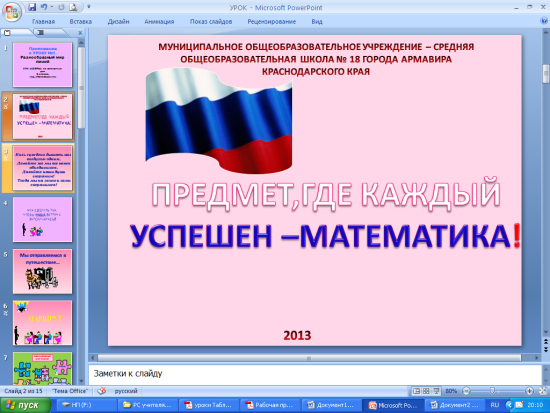 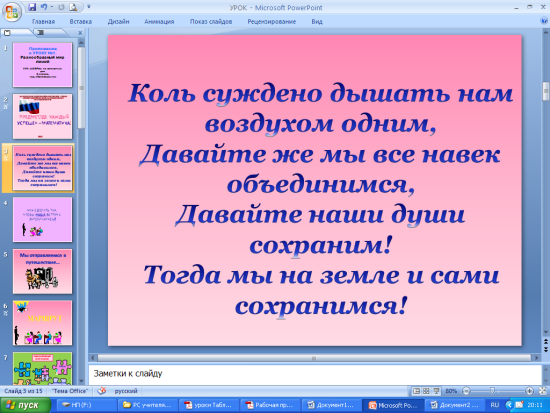 Учитель представляется и высказывает свое удовольствие от встречи с данным классом.Испытывают чувство гордости за свою Родину, за свою школу и за свой класс Включаются в деловой ритм урокаСаморегуляция действий при работе в новой обстановке, с новым коллективом и новым учителем.РефлексияОпределить настроение на начало урокаОпределить настроение на начало урока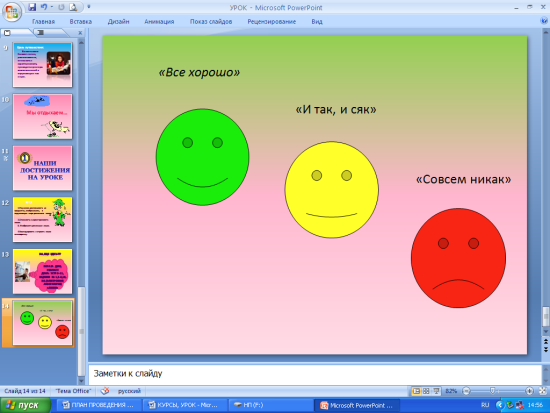 Учитель анализируетполученную картину настроения учащихсяУчащиеся показывают карточку, которая  соответствует их настроению(можно схематично зарисовать в тетрадь).Навыки психологической рефлексииАктуализации знаний и умений ЦелеполаганияРазвитие эстетического восприятия учебника и его успешного освоения.Формирование представления о многообразном мире линий Развитие эстетического восприятия учебника и его успешного освоения.Формирование представления о многообразном мире линий 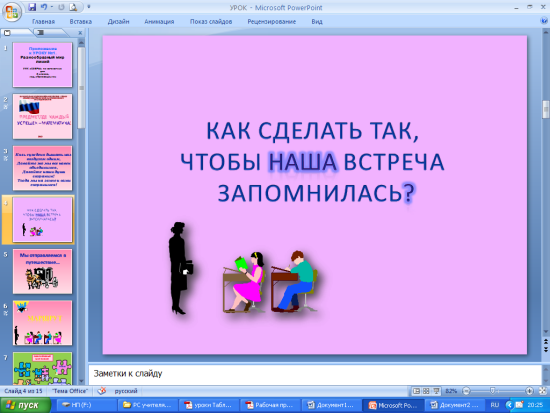 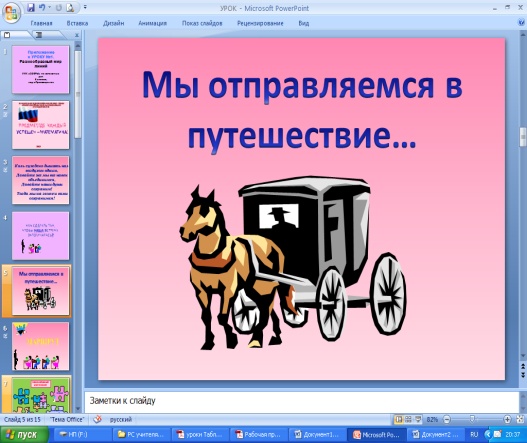 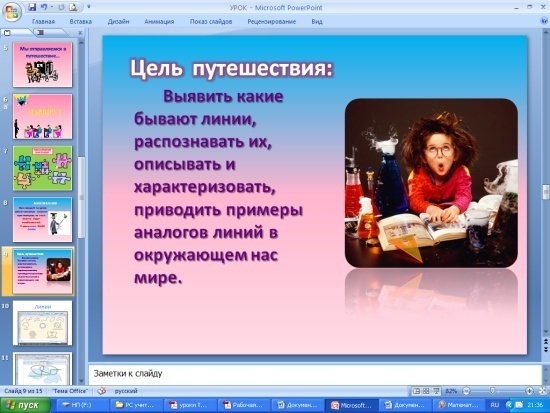 На доске дата и запись «Классная работа. Разнообразный мир линий»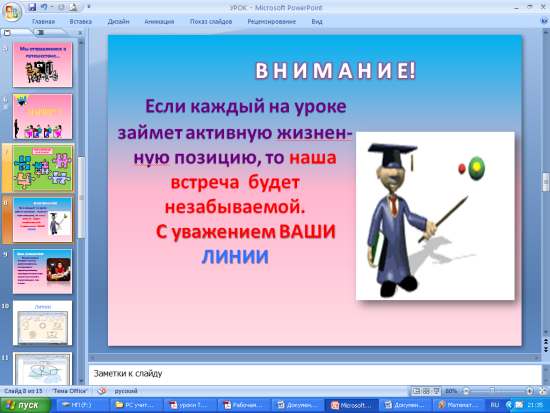 Предлагает детям почитать  на стр.7 «Интересно».Впервые человек взял в руки кусок угля и провел им по стене пещеры еще в глубокой древности. Он изобразил контуры предметов, животных, объектов природы.Из чего состоят эти рисунки?Мы отправляемся в путешествие в разнообразный мир линий- Откройте тетради, запишите число и тему урока.Один читает вслух-из линийЦель урока: познакомится с разными линиями и узнать как и где они применяются, как их построить..Учащиеся делают запись в тетрадь.Прогнозирование, рефлексияРегулятивные УУД: самостоятельное формулирование цели, планирование предстоящей деятельности. Усвоение новых знаний и способов усвоения  Обеспечение восприятия, осмысления и первичного запоминания  детьми изучаемой темы: разнообразный мир линий.  Обеспечение восприятия, осмысления и первичного запоминания  детьми изучаемой темы: разнообразный мир линий.На экране появляется виртуальная лаборатория «Лини», учитель рисует замкнутую и незамкнутую линии.Флеш –демонстрация 4 «ЛИНИИ»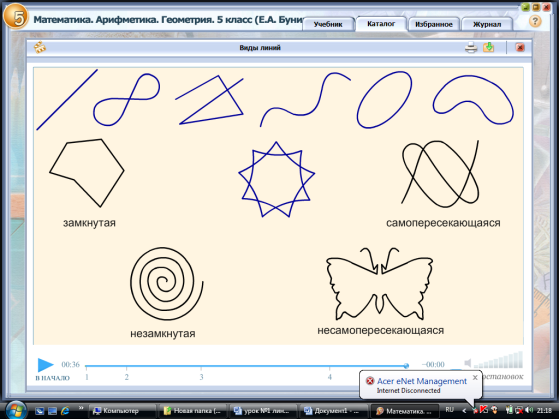 На экране интерактивная модель«Внутренняя и внешняя области»Флеш-демонстрация 2 «Внутренняя и внешняя области»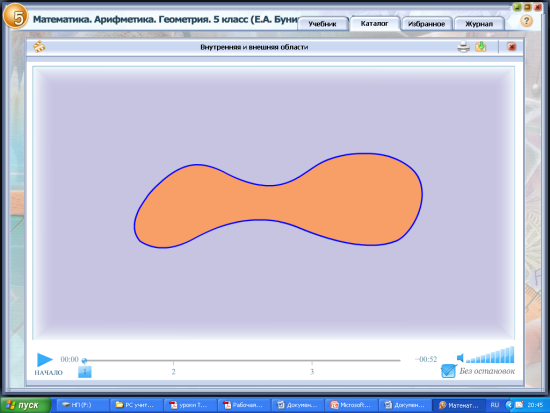 Флеш-демонстрация 3  «Внутренняя и внешняя области»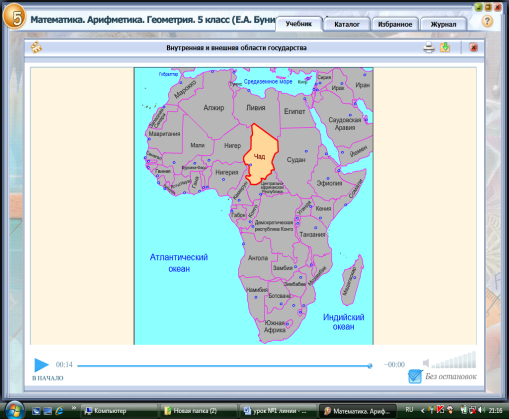 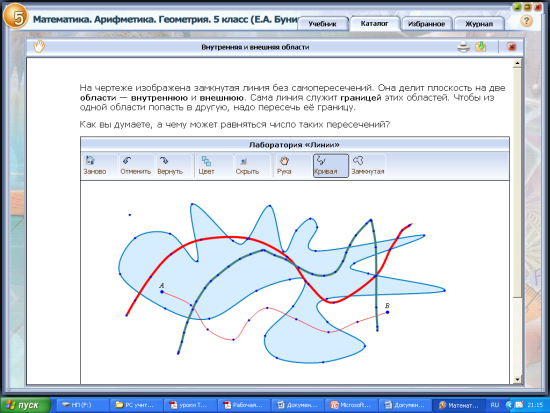 Виды линий: фото (1.1)Линии можно проводить от руки , а можно с помощью различных инструментов: линейки, циркуля, лекала. Все точки одинаковы, и одна точка от другой ничем не отличаются. А мир линий разнообразен. (рис.1.2)Давайте поработаем с учебником  страница 9 Линии делятся также на самопересекающиеся и линии без самопересеченийВопрос: «Что изображено на рисунке?»На рисунке 1.3 изображена замкнутая линия без самопересечений. Она делит плоскость на две области – внутреннюю и внешнюю. Сама линия служит границей этих областей. 1.Начертите в тетради замкнутую линию, закрасьте  внутреннюю область синим цветом, а внешнюю – красным.2.Чтобы из одной области попасть в другую, надо пересечь ее границу.2.Определить сколько раз три различные кривые пересекают границу между внешней и внутренней (На столе у каждого распечататка для определения числа пересечений)Где еще  встречаются внешние и внутренние области?Упражнения из учебника №1,2.Ребята читают о происхождении слова «линия». Отвечают на вопрос №3 ст.10 учебника.Ребята рассматривают рис.1.2Ребята рассматривают рис.1.4 Политическая карта Африки и смотрят на  ИД  Флеш-демонстрацию 3  «Внутренняя и внешняя области»Ответы: граница озера, море, граница государства и т.д.Ребята выполняют упражнениеРассматривают рисунок и подсчитывают количество точек пересечений.Приводят примерыПознавательные УУД: анализ данных, постоение линий и их конструкций,  распознавание различных линий , проводение наблюдений и экспериментов под руководством учителя, формирование математической речи.Регулятивные УУД: развитие внимания, сохранение цели и четкое выполнение требований  познавательной задачи.Физминутка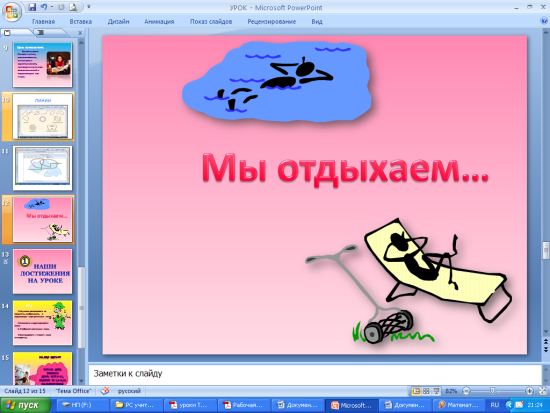 Учитель показывает несколько  физических упражнений Повторяют за учителемЗдоровьесбережение,саморегуляцияОрганизация первичного закрепленияУстановление правильности и осознанности изучения темы «Разнообразный мир линий».Выявление пробелов первичного осмысления изученного материала, коррекция выявленных пробелов, обеспечение закрепления в памяти детей знаний и способов действий, которые им необходимы для самостоятельной работы по новому материалу. Установление правильности и осознанности изучения темы «Разнообразный мир линий».Выявление пробелов первичного осмысления изученного материала, коррекция выявленных пробелов, обеспечение закрепления в памяти детей знаний и способов действий, которые им необходимы для самостоятельной работы по новому материалу. 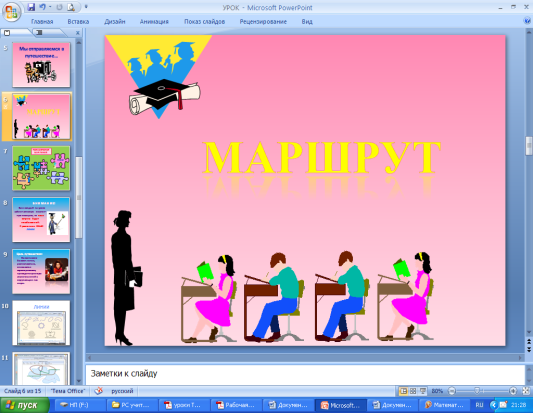 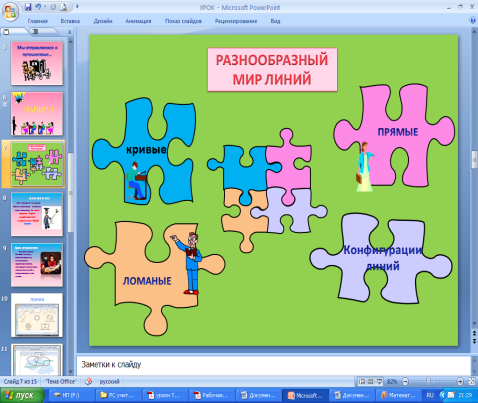 Выполняем упражнения из У. №6Посетили одно большое государство. Какие наши новые знакомые?Ребята выполняют в тетради, один человек комментирует решение с места.КРИВЫЕ линии. Перечисляют.Познавательные:Поиск и выделение необходимой информации, которая определяет данную предметную область, применение ее при выполнении практических заданий Творческого применения и добывания знаний в новой ситуации (проблемные задания)Выявление качества и уровня усвоения знаний и способов действий, а также выявление недостатков в знаниях и способах действий, установление причин выявленных недостатков.Выявление качества и уровня усвоения знаний и способов действий, а также выявление недостатков в знаниях и способах действий, установление причин выявленных недостатков.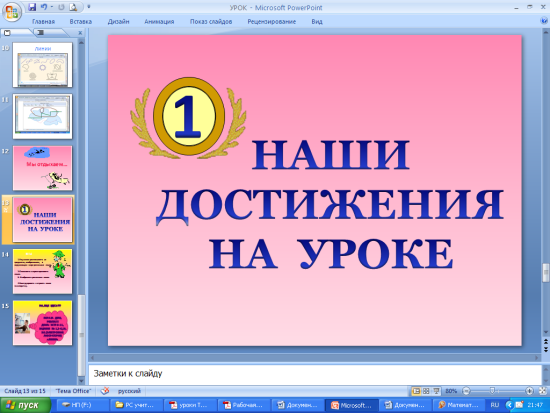 Клетчатая бумага – это удобный «инструмент» для вычерчивания линий; он помогает видеть характерные точки линии, выработать алгоритм изображения. Рисуем на клетчатой бумаге упр. Учебник №10 на воспроизведение рисунка всегда нужно начинать с анализа, который лучше выполнять с карандашом в руке. Спираль (№10) можно «прочитать»: одна клетка вправо, одна клетка вверх, две клетки влево, и т.д.; теперь легко будет ее воспроизвести. Сначала это нужно сделать «от руки», тонко очерченным простым карандашом, а потом при желании провести ярче уже намеченные линии с помощью линейки. (Можно все делать «от руки», без инструментов).Учащиеся выполняют  задание(помощь учителя при необходимости)Позитивное отношение к учебному процессу, творческий подход к решению задач, умения эмоционального общенияОсознание роли приобретенных знаний и способов решения практических задач с помощью моделированияПозитивное отношение к учебному процессу, творческий подход к решению задач, умения эмоционального общенияОсознание роли приобретенных знаний и способов решения практических задач с помощью моделированияПодведение итогов урокаДать качественную оценку работы класса и отдельных обучаемыхДать качественную оценку работы класса и отдельных обучаемых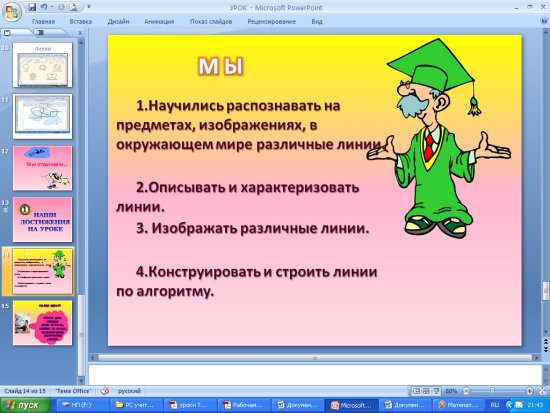 Предлагается учащимся подвести  итоги (стр.9 по вопросам и заданиям)Обобщить знания и умения пот слайдуОтвечают на вопросы и выполняют задания-Сообщают, чему научились, что узнали на урокеОсознание роли приобретенных знаний и способов решения практических задач с помощью моделирования различных линий.Контроль и оценка процесса и результата деятельности, выделение и осознание учащимися того, что уже усвоено.Сопоставление внешней оценки учителя и самооценки. Сопоставление и сравнение личных успехов с успехами других.Осознание роли приобретенных знаний и способов решения практических задач с помощью моделирования различных линий.Контроль и оценка процесса и результата деятельности, выделение и осознание учащимися того, что уже усвоено.Сопоставление внешней оценки учителя и самооценки. Сопоставление и сравнение личных успехов с успехами других.РефлексияСформировать рефлексивную самооценку деятельности на урокеСформировать рефлексивную самооценку деятельности на уроке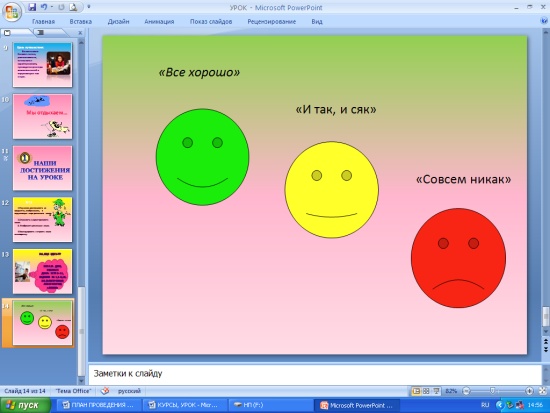 Просьба учителя нарисовать в тетрадь рисунок из слайда, который соответствует настроению учащегося в конце урока Дети рисуют значок в тетрадиНавыки психологической рефлексии, умение выражать настроение, анализировать его в течение урока.Навыки психологической рефлексии, умение выражать настроение, анализировать его в течение урока.	 Информирования о домашней работе Обеспечение понимания детьми цели, содержания и способов выполнения домашнего задания Обеспечение понимания детьми цели, содержания и способов выполнения домашнего задания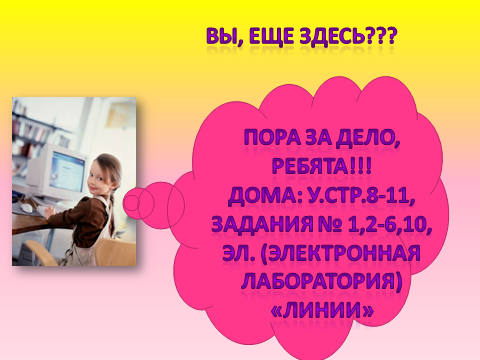 Учитель комментирует  домашнее задание по тексту учебника и отвечает на вопросы учащихся. Задают вопросы  при непонимании. Записывают задание в дневникиФормирование регулятивного опыта.Развитие умений формулировать вопросы.Формирование регулятивного опыта.Развитие умений формулировать вопросы.